Приложение 1Родословная  Пушкиных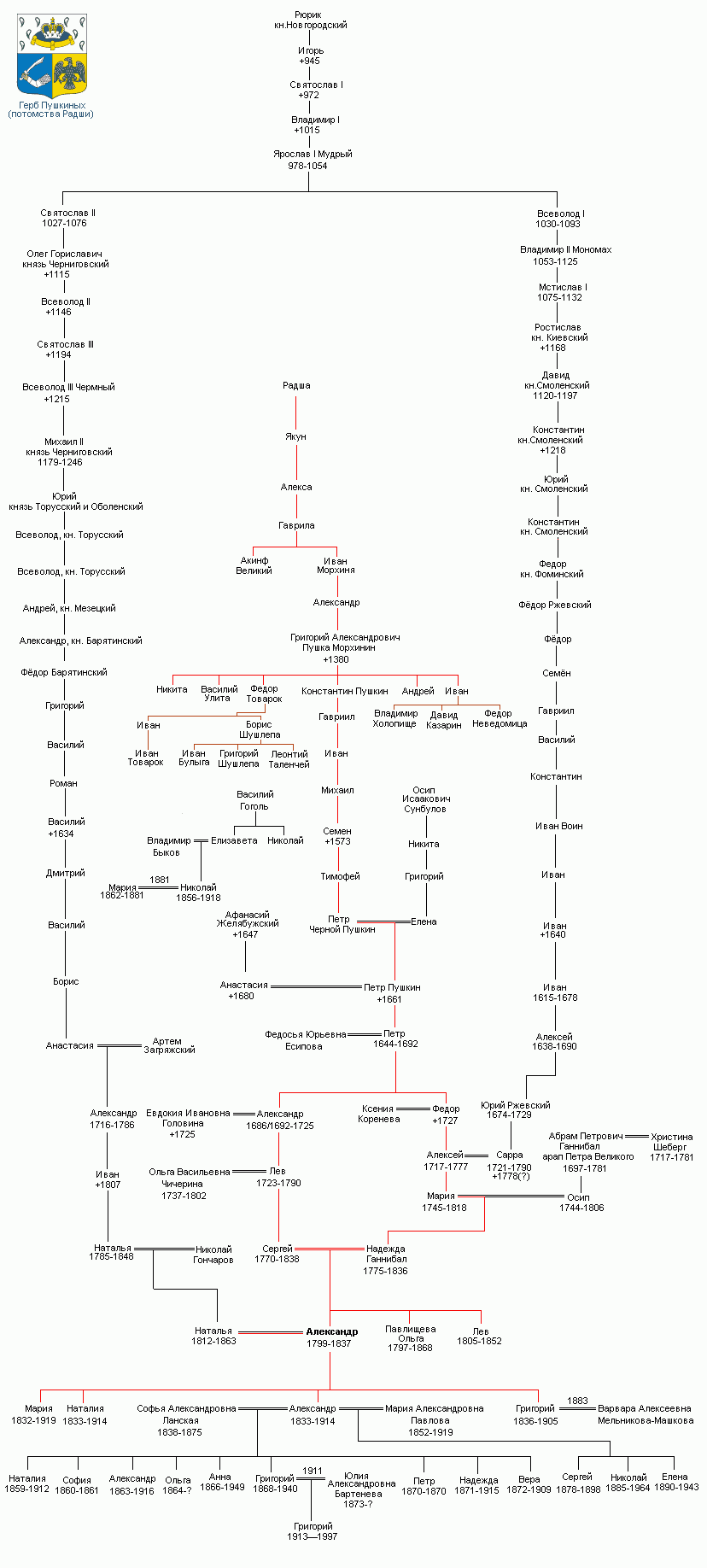 